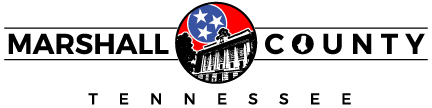 SCOTTIE POARCH, TRUSTEE1102 Courthouse AnnexLewisburg, TN  37091Email: mctrustee@marshallcountytn.comPhone: 931-359-4800Fax: 931-359-6893HOTEL, MOTEL, AND CAMPGROUND TRANSIENT OCCUPANCY TAXMONTH: _________________________________________________________________NAME OF HOTEL, MOTEL, CAMPGROUND, OTHER: ____________________________________ADDRESS: ___________________________________________________________ PHONE: ______________________NAME OF OWNER: _________________________________________________________NUMBER OF ROOMS/SPACE OF OCCUPANCY: ________ Number of Permanent Residents: _______Gross Receipts for Occupancy of Rooms					$____________________________Deduction for Permanent Residents of 30 continuous days or more (Overnight Exempt)					$____________________________Taxable Receipts (Line 1 minus Line 2)					$____________________________TAX DUE 7% of LINE 3						$__________________________________Operator’s compensation: Deduct 2% of total tax (Line 4) only when return and the amount of tax are not delinquent at time of payment					$____________________________TOTAL TAX DUE						$____________________________COMPUATION OF INTERST & PENALTY FOR LATE RETURNInterest 12% per annum (days x tax X.000328 line 6)		$_____________Penalty 1% per month or traction thereof			$_____________Fine $50 per day			$_____________TOTAL INTEREST, PENALTY & FINES $_____________ 	              Add Total Penalty, Interest & Fines: $_________________________MAKE CHECK PAYABLE TO: SCOTTIE POARCH, TRUSTEE			       Total Tax:  $____________________UNDER PENALTY FO PERJURY, I SWEAR (OR AFFIRM) THAT THIS RETURN (INCLUDING ANY ACCOMPANYING STATEMENT) HAS BEEN EXAMINED BY ME TO THE BEST OF MY KNOWLEDGE AND BELIEF, AND IS A TRUE, CORRECT AND COMPLETE RETURN.______________________________________________________________________________________________________________________________________SIGNATURE                                                                           			 TITLE                                                                                       DATEDO NOT WRITE BELOW THIS LINE – OFFICIAL USE ONLYCheck #:_________________________________________						Receipt #_________________________Date Received#:___________________________________						Checked by:______________________